Except MaybeLike the distant stars sending us its light;
so it is with my admiration for you.Like the distant sun radiating its warmth;
so it is with my admiration for you.Like the distant moon shining bright in the night sky;
so it is with my admiration for you.Loving you from a distance. A higher and caring love.
In this heartfelt moment the right thing to do.Not to close and not to far.Revealing and reflecting, and like all of the above...
giving and sending all that I'm able.
Asking for nothing in return...except maybe,
for a little smile.
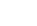 Timothy E. Stevenson   April 29, 1998 worldwide ©                                                                 Upoet.com                                                                       *Free calendar print-outs!     Book sales!         *circle important dates!